1. Создать экраны:- Onboarding- LoginPage– SMSPage- HomePage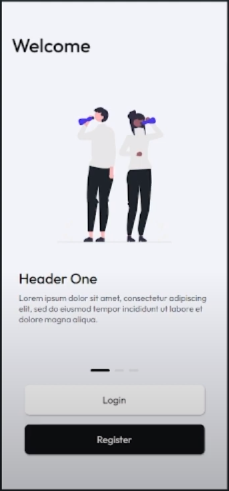 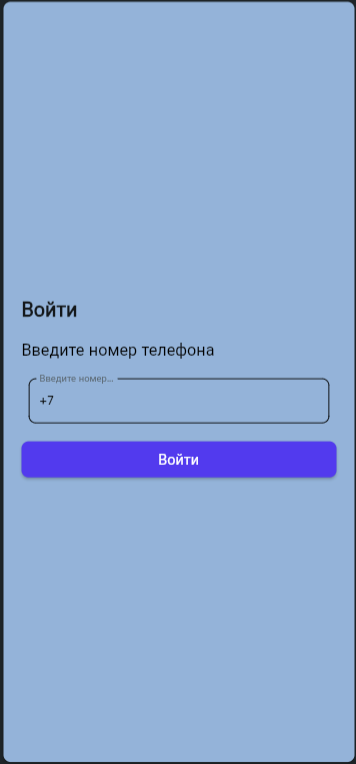 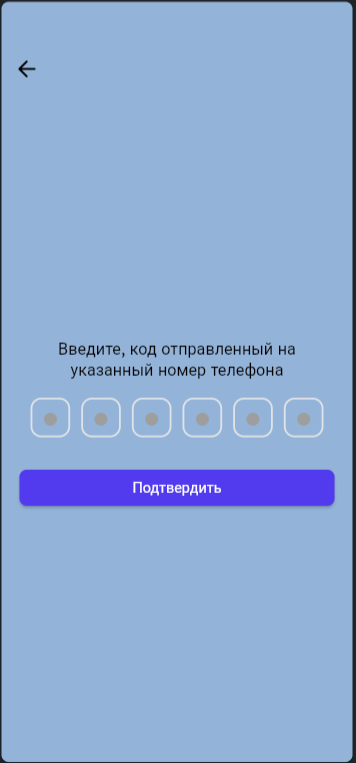 OnboardingLoginPageSMSPage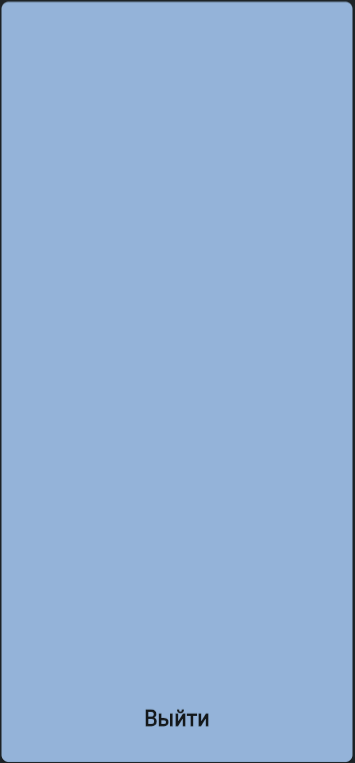 HomePage